Curriculum VitaeAldo Bertazzoli (Ph.D.)Curriculum VitaeAldo Bertazzoli (Ph.D.)Curriculum VitaeAldo Bertazzoli (Ph.D.)Curriculum VitaeAldo Bertazzoli (Ph.D.)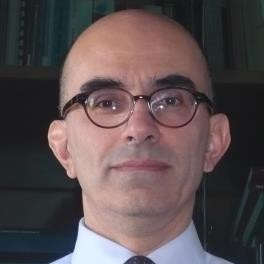 Personal dataPersonal dataPersonal dataSurname, NameSurname, NameBertazzoli, AldoAddressAddressDistal, viale Giuseppe Fanin, 50, 40127 BolognaDistal, viale Giuseppe Fanin, 50, 40127 BolognaDistal, viale Giuseppe Fanin, 50, 40127 BolognaPhonePhone+39 051 2096109Mobile+39 320 1839350E-mailE-mailaldo.bertazzoli@unibo.italdo.bertazzoli@gmail.comaldo.bertazzoli@unibo.italdo.bertazzoli@gmail.comPlace and Date of BirthPlace and Date of BirthBrescia, 19 luglio 1959Brescia, 19 luglio 1959EducationEducationEducationIn 1978 he enrolled at the University of Bologna, Faculty of Agriculture, degree course in Agricultural Sciences.In 1982 he graduated in Agricultural Sciences with a grade of 110/110 cum laude, discussing a thesis on the dairy sector in Lombardy, in the subject Agricultural products Marketing, supervisor Professor Franco Alvisi.In 1978 he enrolled at the University of Bologna, Faculty of Agriculture, degree course in Agricultural Sciences.In 1982 he graduated in Agricultural Sciences with a grade of 110/110 cum laude, discussing a thesis on the dairy sector in Lombardy, in the subject Agricultural products Marketing, supervisor Professor Franco Alvisi.In 1978 he enrolled at the University of Bologna, Faculty of Agriculture, degree course in Agricultural Sciences.In 1982 he graduated in Agricultural Sciences with a grade of 110/110 cum laude, discussing a thesis on the dairy sector in Lombardy, in the subject Agricultural products Marketing, supervisor Professor Franco Alvisi.In 1978 he enrolled at the University of Bologna, Faculty of Agriculture, degree course in Agricultural Sciences.In 1982 he graduated in Agricultural Sciences with a grade of 110/110 cum laude, discussing a thesis on the dairy sector in Lombardy, in the subject Agricultural products Marketing, supervisor Professor Franco Alvisi.In 1983 he obtained the qualification as Agronomist.In 1983 he obtained the qualification as Agronomist.In 1983 he obtained the qualification as Agronomist.In 1983 he obtained the qualification as Agronomist.Between 1983 and 1986 he attended the Ph.D. in Agricultural Economics and Politics (first cycle), coordinator Professor Enzo Di Cocco, Ph.D. at the Consortium of Universities of Bologna, Turin, Milan, Padua, Pisa, Sassari.Between 1983 and 1986 he attended the Ph.D. in Agricultural Economics and Politics (first cycle), coordinator Professor Enzo Di Cocco, Ph.D. at the Consortium of Universities of Bologna, Turin, Milan, Padua, Pisa, Sassari.Between 1983 and 1986 he attended the Ph.D. in Agricultural Economics and Politics (first cycle), coordinator Professor Enzo Di Cocco, Ph.D. at the Consortium of Universities of Bologna, Turin, Milan, Padua, Pisa, Sassari.Between 1983 and 1986 he attended the Ph.D. in Agricultural Economics and Politics (first cycle), coordinator Professor Enzo Di Cocco, Ph.D. at the Consortium of Universities of Bologna, Turin, Milan, Padua, Pisa, Sassari.In 1987 he obtained the title of Ph.D. in Agricultural Economics and Politics, with a thesis on International Grains Trade, supervisor professor Franco Alvisi.In 1987 he obtained the title of Ph.D. in Agricultural Economics and Politics, with a thesis on International Grains Trade, supervisor professor Franco Alvisi.In 1987 he obtained the title of Ph.D. in Agricultural Economics and Politics, with a thesis on International Grains Trade, supervisor professor Franco Alvisi.In 1987 he obtained the title of Ph.D. in Agricultural Economics and Politics, with a thesis on International Grains Trade, supervisor professor Franco Alvisi.Work experiencesWork experiencesWork experiences1987In 1987 he entered the roles of the University of Bologna, first as a technician and then as a researcher / confirmed researcher in the field G01X - Agricultural Economics and Appraisal.He worked at the Institute of Rural Appraisal and Accounting, which then joined the Department of Agricultural Economics and Engineering.In addition to teaching support activities for the courses of Rural Appraisal and Economics of agricultural markets, in the last 90ties, he taught Economics of International Trade of Agricultural Products.In 1987 he entered the roles of the University of Bologna, first as a technician and then as a researcher / confirmed researcher in the field G01X - Agricultural Economics and Appraisal.He worked at the Institute of Rural Appraisal and Accounting, which then joined the Department of Agricultural Economics and Engineering.In addition to teaching support activities for the courses of Rural Appraisal and Economics of agricultural markets, in the last 90ties, he taught Economics of International Trade of Agricultural Products.In 1987 he entered the roles of the University of Bologna, first as a technician and then as a researcher / confirmed researcher in the field G01X - Agricultural Economics and Appraisal.He worked at the Institute of Rural Appraisal and Accounting, which then joined the Department of Agricultural Economics and Engineering.In addition to teaching support activities for the courses of Rural Appraisal and Economics of agricultural markets, in the last 90ties, he taught Economics of International Trade of Agricultural Products.In 1987 he entered the roles of the University of Bologna, first as a technician and then as a researcher / confirmed researcher in the field G01X - Agricultural Economics and Appraisal.He worked at the Institute of Rural Appraisal and Accounting, which then joined the Department of Agricultural Economics and Engineering.In addition to teaching support activities for the courses of Rural Appraisal and Economics of agricultural markets, in the last 90ties, he taught Economics of International Trade of Agricultural Products.1998In 1998 he is among the winners of the National Contest for Associate Professors (sector G01X) and in November 1998 he became Associate Professor at the University of Parma, Faculty of Economics.His teaching activity concerns the themes of Agricultural Policy, mainly concerning rural development. At the same time, he continues to teach International Trade of Agricultural Products at Alma Mater Studiorum - University of Bologna.In 1998 he is among the winners of the National Contest for Associate Professors (sector G01X) and in November 1998 he became Associate Professor at the University of Parma, Faculty of Economics.His teaching activity concerns the themes of Agricultural Policy, mainly concerning rural development. At the same time, he continues to teach International Trade of Agricultural Products at Alma Mater Studiorum - University of Bologna.In 1998 he is among the winners of the National Contest for Associate Professors (sector G01X) and in November 1998 he became Associate Professor at the University of Parma, Faculty of Economics.His teaching activity concerns the themes of Agricultural Policy, mainly concerning rural development. At the same time, he continues to teach International Trade of Agricultural Products at Alma Mater Studiorum - University of Bologna.In 1998 he is among the winners of the National Contest for Associate Professors (sector G01X) and in November 1998 he became Associate Professor at the University of Parma, Faculty of Economics.His teaching activity concerns the themes of Agricultural Policy, mainly concerning rural development. At the same time, he continues to teach International Trade of Agricultural Products at Alma Mater Studiorum - University of Bologna.2001Since November 2001 he is Full Professor at Alma Mater Studiorum - University of Bologna, in the scientific disciplinary field Agr/01 - Economics and Rural Appraisal.In this role, he worked first (from 2001 to 2012) at the Cesena site of the Faculty of Agriculture and then at the Bologna site of the same Faculty.The teaching activity carried out over time has involved various disciplines, being mainly focused on business management and land policies in rural areas. In this period he also carried out his teaching activity outside the University of Bologna, at the University of Parma, as part of a degree course that was born from the collaboration between the Universities of the Region, and at the University of Gastronomic Sciences in Pollenzo.The changes gradually occurred in the departmental structures saw him successively join the Department of Agricultural Economics and Engineering, the Department of Agricultural Sciences and, lastly, the Department of Food Science and Technology.In the same period, he held different institutional roles. In particular:- From 2006 to 2012 he was Head of the Food Campus, Cesena Headquarters of the Faculty of Agriculture, with organizational and administrative responsibilities;- In the same period, he was a member of the Cesena Polo Council of the University of Bologna;- In 2010 and 2011 he was a member of the University Commission in charge of drafting a new Statute, first on the initiative of the University itself and then following the Law 240/2010;- In 2016 and 2017 he was Director of the Department of Agricultural Sciences, until the merger and creation of the current department.Since November 2001 he is Full Professor at Alma Mater Studiorum - University of Bologna, in the scientific disciplinary field Agr/01 - Economics and Rural Appraisal.In this role, he worked first (from 2001 to 2012) at the Cesena site of the Faculty of Agriculture and then at the Bologna site of the same Faculty.The teaching activity carried out over time has involved various disciplines, being mainly focused on business management and land policies in rural areas. In this period he also carried out his teaching activity outside the University of Bologna, at the University of Parma, as part of a degree course that was born from the collaboration between the Universities of the Region, and at the University of Gastronomic Sciences in Pollenzo.The changes gradually occurred in the departmental structures saw him successively join the Department of Agricultural Economics and Engineering, the Department of Agricultural Sciences and, lastly, the Department of Food Science and Technology.In the same period, he held different institutional roles. In particular:- From 2006 to 2012 he was Head of the Food Campus, Cesena Headquarters of the Faculty of Agriculture, with organizational and administrative responsibilities;- In the same period, he was a member of the Cesena Polo Council of the University of Bologna;- In 2010 and 2011 he was a member of the University Commission in charge of drafting a new Statute, first on the initiative of the University itself and then following the Law 240/2010;- In 2016 and 2017 he was Director of the Department of Agricultural Sciences, until the merger and creation of the current department.Since November 2001 he is Full Professor at Alma Mater Studiorum - University of Bologna, in the scientific disciplinary field Agr/01 - Economics and Rural Appraisal.In this role, he worked first (from 2001 to 2012) at the Cesena site of the Faculty of Agriculture and then at the Bologna site of the same Faculty.The teaching activity carried out over time has involved various disciplines, being mainly focused on business management and land policies in rural areas. In this period he also carried out his teaching activity outside the University of Bologna, at the University of Parma, as part of a degree course that was born from the collaboration between the Universities of the Region, and at the University of Gastronomic Sciences in Pollenzo.The changes gradually occurred in the departmental structures saw him successively join the Department of Agricultural Economics and Engineering, the Department of Agricultural Sciences and, lastly, the Department of Food Science and Technology.In the same period, he held different institutional roles. In particular:- From 2006 to 2012 he was Head of the Food Campus, Cesena Headquarters of the Faculty of Agriculture, with organizational and administrative responsibilities;- In the same period, he was a member of the Cesena Polo Council of the University of Bologna;- In 2010 and 2011 he was a member of the University Commission in charge of drafting a new Statute, first on the initiative of the University itself and then following the Law 240/2010;- In 2016 and 2017 he was Director of the Department of Agricultural Sciences, until the merger and creation of the current department.Since November 2001 he is Full Professor at Alma Mater Studiorum - University of Bologna, in the scientific disciplinary field Agr/01 - Economics and Rural Appraisal.In this role, he worked first (from 2001 to 2012) at the Cesena site of the Faculty of Agriculture and then at the Bologna site of the same Faculty.The teaching activity carried out over time has involved various disciplines, being mainly focused on business management and land policies in rural areas. In this period he also carried out his teaching activity outside the University of Bologna, at the University of Parma, as part of a degree course that was born from the collaboration between the Universities of the Region, and at the University of Gastronomic Sciences in Pollenzo.The changes gradually occurred in the departmental structures saw him successively join the Department of Agricultural Economics and Engineering, the Department of Agricultural Sciences and, lastly, the Department of Food Science and Technology.In the same period, he held different institutional roles. In particular:- From 2006 to 2012 he was Head of the Food Campus, Cesena Headquarters of the Faculty of Agriculture, with organizational and administrative responsibilities;- In the same period, he was a member of the Cesena Polo Council of the University of Bologna;- In 2010 and 2011 he was a member of the University Commission in charge of drafting a new Statute, first on the initiative of the University itself and then following the Law 240/2010;- In 2016 and 2017 he was Director of the Department of Agricultural Sciences, until the merger and creation of the current department.Research activitiesResearch activitiesResearch activitiesResearch activity includes the measurement of farm efficiency and profitability, supply chain management and value creation, evaluation of agricultural policy. In order to achieve these general objectives, its research activity mainly deals with the balance sheets of enterprises and small and medium-sized enterprises (SMEs), to assess the competitiveness of the different food supply chains, estimate the added values along the food supply chains, price transmission, productivity and efficiency through indexing and statistical techniques (e.g. DEA, stochastic production frontiers) and impact of innovative policies. He coordinated nationally-funded research projects and participated in European research projects. In particular, he participated in the AIR project "Adaptation des systèmes de production horticoles méditerranéennes aux nouvelles contraintes socio- économiques" of the 5th Framework Programme of the European Union, in the FP / CHANCE project "Low-cost technologies and traditional ingredients for the production of affordable and nutritionally correct food that improve health in population groups at risk of poverty" of the 7th Framework Programme and is currently participating in the Horizon 2020 VALUMICS and FoodE projects. At the national level, it has coordinated a multi-partner research project granted by the Italian Ministry of Agriculture, aimed at investigating the economic and organizational models of organic farming. In this research, a particular focus has been dedicated to multifunctionality and social cooperative involved in organic farming. He participated in the MIA Over50 project, funded by the Ministry of Economic Development. He has been scientific responsible for a PSR project of the Emilia-Romagna Region and invited several times to conferences organized by EIP-Agri. In 2013 he joined the panel of experts organized by the Ministry of Agriculture, Food and Forestry Policies for the drafting of the "Strategic Plan for Innovation and Research in Agriculture 2014-20". He is a specialist in the fields of agricultural management, the competitiveness of the agri-food industry, evaluation of the economic impact of agricultural policies, and labor economy. It is a promoting partner and former administrative advisor of ERGO Consulting, a spinoff of the University of Bologna, a company created to use and transfer the results of socio-economic studies and to disseminate the University's technological know-how to rural areas.Research activity includes the measurement of farm efficiency and profitability, supply chain management and value creation, evaluation of agricultural policy. In order to achieve these general objectives, its research activity mainly deals with the balance sheets of enterprises and small and medium-sized enterprises (SMEs), to assess the competitiveness of the different food supply chains, estimate the added values along the food supply chains, price transmission, productivity and efficiency through indexing and statistical techniques (e.g. DEA, stochastic production frontiers) and impact of innovative policies. He coordinated nationally-funded research projects and participated in European research projects. In particular, he participated in the AIR project "Adaptation des systèmes de production horticoles méditerranéennes aux nouvelles contraintes socio- économiques" of the 5th Framework Programme of the European Union, in the FP / CHANCE project "Low-cost technologies and traditional ingredients for the production of affordable and nutritionally correct food that improve health in population groups at risk of poverty" of the 7th Framework Programme and is currently participating in the Horizon 2020 VALUMICS and FoodE projects. At the national level, it has coordinated a multi-partner research project granted by the Italian Ministry of Agriculture, aimed at investigating the economic and organizational models of organic farming. In this research, a particular focus has been dedicated to multifunctionality and social cooperative involved in organic farming. He participated in the MIA Over50 project, funded by the Ministry of Economic Development. He has been scientific responsible for a PSR project of the Emilia-Romagna Region and invited several times to conferences organized by EIP-Agri. In 2013 he joined the panel of experts organized by the Ministry of Agriculture, Food and Forestry Policies for the drafting of the "Strategic Plan for Innovation and Research in Agriculture 2014-20". He is a specialist in the fields of agricultural management, the competitiveness of the agri-food industry, evaluation of the economic impact of agricultural policies, and labor economy. It is a promoting partner and former administrative advisor of ERGO Consulting, a spinoff of the University of Bologna, a company created to use and transfer the results of socio-economic studies and to disseminate the University's technological know-how to rural areas.Research activity includes the measurement of farm efficiency and profitability, supply chain management and value creation, evaluation of agricultural policy. In order to achieve these general objectives, its research activity mainly deals with the balance sheets of enterprises and small and medium-sized enterprises (SMEs), to assess the competitiveness of the different food supply chains, estimate the added values along the food supply chains, price transmission, productivity and efficiency through indexing and statistical techniques (e.g. DEA, stochastic production frontiers) and impact of innovative policies. He coordinated nationally-funded research projects and participated in European research projects. In particular, he participated in the AIR project "Adaptation des systèmes de production horticoles méditerranéennes aux nouvelles contraintes socio- économiques" of the 5th Framework Programme of the European Union, in the FP / CHANCE project "Low-cost technologies and traditional ingredients for the production of affordable and nutritionally correct food that improve health in population groups at risk of poverty" of the 7th Framework Programme and is currently participating in the Horizon 2020 VALUMICS and FoodE projects. At the national level, it has coordinated a multi-partner research project granted by the Italian Ministry of Agriculture, aimed at investigating the economic and organizational models of organic farming. In this research, a particular focus has been dedicated to multifunctionality and social cooperative involved in organic farming. He participated in the MIA Over50 project, funded by the Ministry of Economic Development. He has been scientific responsible for a PSR project of the Emilia-Romagna Region and invited several times to conferences organized by EIP-Agri. In 2013 he joined the panel of experts organized by the Ministry of Agriculture, Food and Forestry Policies for the drafting of the "Strategic Plan for Innovation and Research in Agriculture 2014-20". He is a specialist in the fields of agricultural management, the competitiveness of the agri-food industry, evaluation of the economic impact of agricultural policies, and labor economy. It is a promoting partner and former administrative advisor of ERGO Consulting, a spinoff of the University of Bologna, a company created to use and transfer the results of socio-economic studies and to disseminate the University's technological know-how to rural areas.Research activity includes the measurement of farm efficiency and profitability, supply chain management and value creation, evaluation of agricultural policy. In order to achieve these general objectives, its research activity mainly deals with the balance sheets of enterprises and small and medium-sized enterprises (SMEs), to assess the competitiveness of the different food supply chains, estimate the added values along the food supply chains, price transmission, productivity and efficiency through indexing and statistical techniques (e.g. DEA, stochastic production frontiers) and impact of innovative policies. He coordinated nationally-funded research projects and participated in European research projects. In particular, he participated in the AIR project "Adaptation des systèmes de production horticoles méditerranéennes aux nouvelles contraintes socio- économiques" of the 5th Framework Programme of the European Union, in the FP / CHANCE project "Low-cost technologies and traditional ingredients for the production of affordable and nutritionally correct food that improve health in population groups at risk of poverty" of the 7th Framework Programme and is currently participating in the Horizon 2020 VALUMICS and FoodE projects. At the national level, it has coordinated a multi-partner research project granted by the Italian Ministry of Agriculture, aimed at investigating the economic and organizational models of organic farming. In this research, a particular focus has been dedicated to multifunctionality and social cooperative involved in organic farming. He participated in the MIA Over50 project, funded by the Ministry of Economic Development. He has been scientific responsible for a PSR project of the Emilia-Romagna Region and invited several times to conferences organized by EIP-Agri. In 2013 he joined the panel of experts organized by the Ministry of Agriculture, Food and Forestry Policies for the drafting of the "Strategic Plan for Innovation and Research in Agriculture 2014-20". He is a specialist in the fields of agricultural management, the competitiveness of the agri-food industry, evaluation of the economic impact of agricultural policies, and labor economy. It is a promoting partner and former administrative advisor of ERGO Consulting, a spinoff of the University of Bologna, a company created to use and transfer the results of socio-economic studies and to disseminate the University's technological know-how to rural areas.Recent papersRecent papersRecent papersSamoggia A.; Bertazzoli A.; Ruggeri A. (2019) European rural development policy approaching health issues: An exploration of programming schemes, INTERNATIONAL JOURNAL OF ENVIRONMENTAL RESEARCH AND PUBLIC HEALTH, 16, 16Samoggia A.; Bertazzoli A.; Ruggeri A. (2019) Food retailing marketing management: social media communication for healthy food, INTERNATIONAL JOURNAL OF RETAIL & DISTRIBUTION MANAGEMENT, 47, 9Aldo Bertazzoli, Valeria Altamura (2019) Sarchiatura e diserbo i costi dell'innovazione, TERRA È VITA, 27Sergio, Rivaroli; Rino, Ghelfi; Aldo, Bertazzoli; Annette, Piorr (2017) Diversification pathways and farming systems: Insights from the Emilia-Romagna region, Italy, OUTLOOK ON AGRICULTURE, 46, 4Rivaroli, Sergio; Bertazzoli, Aldo; Ghelfi, Rino; Laghi, Annalisa (2016) Multifunctional farming in Emilia-Romagna region: an analysis through agricultural census data, NEW MEDIT, 15, 2Samoggia, Antonella; Bertazzoli, Aldo; Hendrixson, Vaiva; Glibetic, Maria; Arvola, Anne (2016) Women's Income and healthy eating perception, 22, Emerald Group Publishing Ltd., ;Howard House, 978-1-78635-054-1, 978-1-78635-053-4Aldo BERTAZZOLI; Arianna RUGGERI; Antonella SAMOGGIA; Anne ARVOLA; Vaiva HENDRIXSON; Marina NICOLIć (2015) Targeting Consumers at-Risk-of-Poverty: Investigation on Food Chain Actors, NEW MEDIT, 14, 2Antonella Samoggia; Aldo Bertazzoli; Sergio Rivaroli (2015) Agri-health in European Common Agricultural PolicyBertazzoli, Aldo; Ruggeri, Arianna (2015) La filiera ortofrutticola, Rete Rurale Nazionale 2007-2013, Roma, 97888-8145-333-7Antonella Samoggia; Anne Arvola; Aldo Bertazzoli; Mirjana Gurinovic; Vaiva Hendrixson; Sergio Rivaroli; Arianna Ruggeri (2014) Offering Low-Cost Healthy Food: an Exploration of Food Manufacturers’ and Retailers’ Perspectives, THE INTERNATIONAL FOOD AND AGRIBUSINESS MANAGEMENT REVIEW, 17, 4Bertazzoli, Aldo; Ghelfi, Rino; Rivaroli, Sergio (2014) Competitive Drivers in Marsala's Wineries, AGRIBUSINESS, 30, 4Aldo Bertazzoli;Rino Ghelfi;Isidoro Guzmán;Sergio Rivaroli (2014) A dual approach to evaluating the agricultural productivity of fruit farms in Emilia-Romagna, OUTLOOK ON AGRICULTURE, 43, 1Aldo Bertazzoli; Arianna Ruggeri; Antonella Samoggia; Anne Arvola; Vaiva Hendrixson; Marina Nikolić (2014) Gli alimenti salutari per i consumatori a rischio povertà. L'industria e la distribuzione sono interessate?, AGRIREGIONIEUROPA, 36Bertazzoli; M. Chiorri; F. Galioto; C. Paffarini; A. Ruggeri; A. Samoggia; P. Migliorini; G. Campanelli; V. Ferrari; F. Leteo; V. Altamura; S. Delvecchio; V. Tisselli (2013) Casi di studio, FrancoAngeli, Milano, 9788820447557Bertazzoli (2013) Sintesi dei risultati, FrancoAngeli, Milano, 9788820447557Bertazzoli (2013) La filiera corta per la valorizzazione delle produzioni agricole bio. Casi di studio e indirizzi strategici, FrancoAngeli srl, Milano, 9788820447557Bertazzoli A. (2013) OrtBio - Analisi di sistemi aziendali che valorizzano la filiera corta e riducono i consumi energetici nelle produzioni biologiche orticoleBrasili C.; Bertazzoli A.; Bertuzzi S.; Ghelfi R. (2012) Produzione e redditività del settore agricolo, MAGGIOLI EDITORE, Rimini, 9788838773464Fanfani R.; Brasili C.; Benni F.; Schipani M.T.; Fava A.; Furlan A.; Lamoretti C.; Bertazzoli A.; Benatti N.; Dianati A.; Spagnoli S.; Cestaro M.; Ramini F.; Rizzi l.; Govi D.; Barbieri M.; Secchieri P.; Zarri M.C. (2012) Gli interventi a favore dell'agricoltura regionale, MAGGIOLI EDITORE, RIMINI, 9788838773464Ghelfi R.; Bertazzoli A.; Marchi A.; Rivaroli S.; Samoggia A. (2012) Inputs use in the agriculture of Emilia-Romagna: Farm comparison through the total factor productivity approach, FOOD ECONOMICS, 9Bertazzoli A.; Fiorini A.; Ghelfi R.; Rivaroli S.; Samoggia A.; Mazzotti V (2011) Food chains and value system: the case of potato, fruit, and cheese, JOURNAL OF FOOD PRODUCTS MARKETING, 17Casati D.; Bertazzoli A.; Cupo C.; Pulina P. (2011) Economia agro-alimentareFiorini A.; Ghelfi R.; Bertazzoli A. (2011) In tasca agli agricoltori resta poco reddito, AGRICOLTURA, 11Bertazzoli A.; Fiorini A.; Ghelfi R.; Mazzotti V. (2011) La creazione del valore nella filiera della frutta fresca: il caso delle imprese emiliano-romagnole, RIVISTA DI FRUTTICOLTURA E DI ORTOFLORICOLTURA, 10Bertazzoli A.; Ghelfi R.; Rivaroli S.; Samoggia A. (2010) Value sharing and food system dynamics for milk, tomato, and cereals food chains, INTERNATIONAL JOURNAL ON FOOD SYSTEM DYNAMICS, 1CAPOZZI F (COORDINATORE); BORDONI A (CO-COORDINATORE); BABINI E; BERTAZZOLI A; DALLA ROSA M; GHELFI R; GLICERINA VT; LAGHI L; PASQUI F; ROCCULI P; ROMANI S; SAMOGGIA A (2010) Low cost technologies and traditional ingredients for the production of affordable, nutritionally correct foods improving health in population groups at risk of poverty - CHANCE. Grant agreement no: 266331R. Fanfani; C. Brasili; F. Benni; M.T.Schipani; A. Fava; A. Furlan; C. Lamoretti; A. Bertazzoli; N. Benatti; A. Dianati; S. Spagnoli; M. Cestaro; F. Ramini|;M. Barbieri (2010) Gli interventi a favore dell'agricoltura regionale, Maggioli Editore, RIMINI, 9788838756589Brasili; A. Bertazzoli; S. Bertuzzi; R. Ghelfi (2010) Produzione e redditività del settore agricolo, Maggioli Editore, RIMINI, 9788838756589Bertazzoli A.; Ruggeri A.; Samoggia A. (2010) SHORT SUPPLY CHAIN: ANALYSIS OF THE COMPETITIVENESS OF ORGANIC HORTICULTURAL FARMERS AT ITALIAN REGIONAL LEVEL, s.n, s.l, 9789616204514Bertazzoli A.; Ghelfi R.; Samoggia A.; Rivaroli S. (2010) Methodological application for chain performance assessment: the case study of Emilia-Romagna wine chain, s.n, s.lBertazzoli; R. Ghelfi; S. Rivaroli; A. Samoggia (2010) Value sharing and food system dynamics for milk, tomato, and cereals food chains, 1, IBL, BONN, 978394766037Bertazzoli A.; Fiorini A.; Ghelfi R.; Rivaroli S.; Samoggia A.; Mazzotti V. (2010) Food chains and value system: the case of potato, fruit, and cheese, CHANIA, CHANIABertazzoli A. (2009) Food cost e scelte di investimento, Casa Editrice Ambrosiana, MILANO, 97888081845580Brasili; A. Bertazzoli; S. Bertuzzi; R. Ghelfi (2009) Produzione e redditività del settore agricolo, Maggioli Editore, RIMINI, 978883875246XBertazzoli (2009) Il pagamento unico aziendale, Maggioli Editore, RIMINI, 978883875246XBertazzoli A.; Ghelfi R.; Rivaroli S.; Samoggia A. (2009) Food chain concept in food and rural policy, ILB Press, BONN - UNIVERSITY OF BONN, 9783941766006Bertazzoli A.; Ghelfi R.; Rivaroli S.; Samoggia A. (2009) FOOD CHAIN CONCEPT IN FOOD AND RURAL POLICY, sine nomine, INNSBRUCKBrasili; A. Bertazzoli; S. Bertuzzi; R. Ghelfi (2008) Produzione e redditività del settore agricolo, Maggioli Editore, RIMINI, 9788838746508Bertazzoli (2008) Il pagamento unico aziendale, Maggioli Editore, RIMINI, 9788838746508Bertazzoli A.; Ghelfi R.; Samoggia A.; Rivaroli S. (2008) Food chain concept evolution in food policy, Elsevier, SOMERSETBertazzoli A.; Ghelfi R. (2007) La redditività delle filiere agroalimentari regionali, Maggioli Editore, RIMINI, 978883873867XBertazzoli A.; Rivaroli S. (2007) Dall'innovazione tecnica ai risultati economici aziendali: simulazioni sui ritmi di inseminazione in allevamenti cunicoli, ASIC, s.lBARGELLESI S.; BERTAZZOLI A.; FIORINI A.; GHELFI R.; MANGHI D.; PIZZIRANI A. (2007) Value creation in the chain of "Parmigliano-Reggiano" cheese, CREDA-UPC-IRTA, BARCELLONABERTAZZOLI A. (2007) Il pagamento unico aziendale, Maggioli Editore, RIMINI, 978883873867XBERTAZZOLI A. (2007) Stima dei principali aggregati economici dell’agricoltura emiliano-romagnola, Maggioli Editore, RIMINI, 978883873867XBrasili C.; Bertazzoli A.; Bertuzzi S.; Ghelfi R. (2007) Produzione e redditività del settore agricolo, Maggioli, RIMINI, 978883873867XBertazzoli A.; Rivaroli S. (2006) A Trade Flows Analysis of Fresh Apricots: The European Markets, ACTA HORTICULTURAE, 717Brasili C.; Bertazzoli A.; Bertuzzi S.; Pratizzolli W.; Ghelfi R. (2006) Produzione e redditività del settore agricolo, Franco Angeli, MILANO, 8846477049, 9788846477040Bertazzoli A.; Bonavia C.; Defrancesco E. (2006) Chain organization and value creation in poultry meat and eggs industries, WORLD'S POULTRY SCIENCE JOURNAL, 62Bertazzoli A.; Bonavia C.; Defrancesco E. (2006) Chain organization and value creation in poultry meat industry, s.n, s.lBertazzoli A. (2006) Il mercato del miele: aspetti strutturali e tendenze recenti, Dip. Scienze degli Alimenti, BOLOGNA, 8890215291Bertazzoli A. (2006) La filiera ortofrutticola, Veneto Agricoltura, PADOVABertazzoli A.; Perito M.A.; Petriccione G. (2006) L'analisi quantitativa, Edizioni Scientifiche Italiane, NAPOLI, 8849512740Bertazzoli A.; Giarè F.; Lucchi M.; Perito M.A. (2006) La metodologia utilizzata, Edizioni Scientifiche Italiane, NAPOLI, 8849512740Bertazzoli A.; Petriccione G. (2006) OCM ortofrutta e processi di adattamento delle organizzazioni di produttori: materiali e metodi per la valutazione, Edizioni Scientifiche Italiane, NAPOLI, 8849512740Bertazzoli A. (2006) Il progetto INEA, Edizioni Scientifiche Italiane, NAPOLI, 8849512740Bertazzoli A. (2006) Stima dei principali aggregati economici dell'agricoltura emiliano-romagnola, Franco Angeli, MILANO, 8846477049Bertazzoli A. (2006) Il pagamento unico aziendale, Franco Angeli, MILANO, 8846477049Bertazzoli A. (2006) Indicatori e sistema informativo, Edizioni Scientifiche Italiane, NAPOLI, 8849512740Bertazzoli A.; Buccioli N.; Nocella G. (2005) Consumers' Perception and Evaluation of Fresh Cut Buying Attributes: A Survey on the Italian Market, JOURNAL OF FOOD PRODUCTS MARKETING, 11Bertazzoli A. (2005) L'applicazione della PAC ai seminativi, Franco Angeli, MILANO, 8846468775Bertazzoli A. (2005) Stima dei principali aggregati economici dell'agricoltura emiliano-romagnola, Franco Angeli, MILANO, 8846468775Bertazzoli A.; Ghelfi R. (2005) Crezione del valore nella filiera cunicola, s.n, s.lBertazzoli A.; Fiorini A.; Ghelfi R. (2005) Competitività e dinamica del valore nel settore agro-alimentare, Franco Angeli, MILANO, 8846468775Bertazzoli A.; Canavari M.; Lucchi M. (2005) Customer satisfaction and preferences in out of home eating: analysis of public catering services in Cesena, Worshipful Company of Cooks Research Centre, BOURNEMOUTH, 185899179XBoecker; G. Nocella; A. Bertazzoli; M. Lucchi (2004) GM foods purchase intentions – Linking the theory of planned behaviour with consumer trust and stated choice models, Int.Consortium Agricultural Biotechnology Research, ROMABertazzoli A.; Giacomini C.; Petriccione G. (2004) Il sistema ortofrutticolo italiano di fronte ai nuovi scenari competitivi, Edizioni Scientifiche Italiane, NAPOLI, 8849507291Bertazzoli A.; dell'Aquila C.; Giacomini C.; Perito M.A.; Spadoni R. (2004) Il sistema delle imprese, Edizioni Scientifiche Italiane, NAPOLI, 8849507291Bertazzoli A.; Canavari M.; Mauracher C.; Spadoni R. (2004) Il marketing nel sistema agroalimentare tra impresa e sistema di relazioni, Franco Angeli, MILANO, 8846460367BERTAZZOLI A. (2004) Editoriale: Facciamo «sistema», ma davvero, L'INFORMATORE AGRARIO, 4BERTAZZOLI A. (2004) Editoriale: costo del lavoro, una strada in salita., L'INFORMATORE AGRARIO, 23BERTAZZOLI A.; GHELFI R.; FIORINI A. (2004) Competitività e dinamica del valore nel settore agroalimentare, Franco Angeli, MILANO, 8846456998Samoggia A.; Bertazzoli A.; Ruggeri A. (2019) European rural development policy approaching health issues: An exploration of programming schemes, INTERNATIONAL JOURNAL OF ENVIRONMENTAL RESEARCH AND PUBLIC HEALTH, 16, 16Samoggia A.; Bertazzoli A.; Ruggeri A. (2019) Food retailing marketing management: social media communication for healthy food, INTERNATIONAL JOURNAL OF RETAIL & DISTRIBUTION MANAGEMENT, 47, 9Aldo Bertazzoli, Valeria Altamura (2019) Sarchiatura e diserbo i costi dell'innovazione, TERRA È VITA, 27Sergio, Rivaroli; Rino, Ghelfi; Aldo, Bertazzoli; Annette, Piorr (2017) Diversification pathways and farming systems: Insights from the Emilia-Romagna region, Italy, OUTLOOK ON AGRICULTURE, 46, 4Rivaroli, Sergio; Bertazzoli, Aldo; Ghelfi, Rino; Laghi, Annalisa (2016) Multifunctional farming in Emilia-Romagna region: an analysis through agricultural census data, NEW MEDIT, 15, 2Samoggia, Antonella; Bertazzoli, Aldo; Hendrixson, Vaiva; Glibetic, Maria; Arvola, Anne (2016) Women's Income and healthy eating perception, 22, Emerald Group Publishing Ltd., ;Howard House, 978-1-78635-054-1, 978-1-78635-053-4Aldo BERTAZZOLI; Arianna RUGGERI; Antonella SAMOGGIA; Anne ARVOLA; Vaiva HENDRIXSON; Marina NICOLIć (2015) Targeting Consumers at-Risk-of-Poverty: Investigation on Food Chain Actors, NEW MEDIT, 14, 2Antonella Samoggia; Aldo Bertazzoli; Sergio Rivaroli (2015) Agri-health in European Common Agricultural PolicyBertazzoli, Aldo; Ruggeri, Arianna (2015) La filiera ortofrutticola, Rete Rurale Nazionale 2007-2013, Roma, 97888-8145-333-7Antonella Samoggia; Anne Arvola; Aldo Bertazzoli; Mirjana Gurinovic; Vaiva Hendrixson; Sergio Rivaroli; Arianna Ruggeri (2014) Offering Low-Cost Healthy Food: an Exploration of Food Manufacturers’ and Retailers’ Perspectives, THE INTERNATIONAL FOOD AND AGRIBUSINESS MANAGEMENT REVIEW, 17, 4Bertazzoli, Aldo; Ghelfi, Rino; Rivaroli, Sergio (2014) Competitive Drivers in Marsala's Wineries, AGRIBUSINESS, 30, 4Aldo Bertazzoli;Rino Ghelfi;Isidoro Guzmán;Sergio Rivaroli (2014) A dual approach to evaluating the agricultural productivity of fruit farms in Emilia-Romagna, OUTLOOK ON AGRICULTURE, 43, 1Aldo Bertazzoli; Arianna Ruggeri; Antonella Samoggia; Anne Arvola; Vaiva Hendrixson; Marina Nikolić (2014) Gli alimenti salutari per i consumatori a rischio povertà. L'industria e la distribuzione sono interessate?, AGRIREGIONIEUROPA, 36Bertazzoli; M. Chiorri; F. Galioto; C. Paffarini; A. Ruggeri; A. Samoggia; P. Migliorini; G. Campanelli; V. Ferrari; F. Leteo; V. Altamura; S. Delvecchio; V. Tisselli (2013) Casi di studio, FrancoAngeli, Milano, 9788820447557Bertazzoli (2013) Sintesi dei risultati, FrancoAngeli, Milano, 9788820447557Bertazzoli (2013) La filiera corta per la valorizzazione delle produzioni agricole bio. Casi di studio e indirizzi strategici, FrancoAngeli srl, Milano, 9788820447557Bertazzoli A. (2013) OrtBio - Analisi di sistemi aziendali che valorizzano la filiera corta e riducono i consumi energetici nelle produzioni biologiche orticoleBrasili C.; Bertazzoli A.; Bertuzzi S.; Ghelfi R. (2012) Produzione e redditività del settore agricolo, MAGGIOLI EDITORE, Rimini, 9788838773464Fanfani R.; Brasili C.; Benni F.; Schipani M.T.; Fava A.; Furlan A.; Lamoretti C.; Bertazzoli A.; Benatti N.; Dianati A.; Spagnoli S.; Cestaro M.; Ramini F.; Rizzi l.; Govi D.; Barbieri M.; Secchieri P.; Zarri M.C. (2012) Gli interventi a favore dell'agricoltura regionale, MAGGIOLI EDITORE, RIMINI, 9788838773464Ghelfi R.; Bertazzoli A.; Marchi A.; Rivaroli S.; Samoggia A. (2012) Inputs use in the agriculture of Emilia-Romagna: Farm comparison through the total factor productivity approach, FOOD ECONOMICS, 9Bertazzoli A.; Fiorini A.; Ghelfi R.; Rivaroli S.; Samoggia A.; Mazzotti V (2011) Food chains and value system: the case of potato, fruit, and cheese, JOURNAL OF FOOD PRODUCTS MARKETING, 17Casati D.; Bertazzoli A.; Cupo C.; Pulina P. (2011) Economia agro-alimentareFiorini A.; Ghelfi R.; Bertazzoli A. (2011) In tasca agli agricoltori resta poco reddito, AGRICOLTURA, 11Bertazzoli A.; Fiorini A.; Ghelfi R.; Mazzotti V. (2011) La creazione del valore nella filiera della frutta fresca: il caso delle imprese emiliano-romagnole, RIVISTA DI FRUTTICOLTURA E DI ORTOFLORICOLTURA, 10Bertazzoli A.; Ghelfi R.; Rivaroli S.; Samoggia A. (2010) Value sharing and food system dynamics for milk, tomato, and cereals food chains, INTERNATIONAL JOURNAL ON FOOD SYSTEM DYNAMICS, 1CAPOZZI F (COORDINATORE); BORDONI A (CO-COORDINATORE); BABINI E; BERTAZZOLI A; DALLA ROSA M; GHELFI R; GLICERINA VT; LAGHI L; PASQUI F; ROCCULI P; ROMANI S; SAMOGGIA A (2010) Low cost technologies and traditional ingredients for the production of affordable, nutritionally correct foods improving health in population groups at risk of poverty - CHANCE. Grant agreement no: 266331R. Fanfani; C. Brasili; F. Benni; M.T.Schipani; A. Fava; A. Furlan; C. Lamoretti; A. Bertazzoli; N. Benatti; A. Dianati; S. Spagnoli; M. Cestaro; F. Ramini|;M. Barbieri (2010) Gli interventi a favore dell'agricoltura regionale, Maggioli Editore, RIMINI, 9788838756589Brasili; A. Bertazzoli; S. Bertuzzi; R. Ghelfi (2010) Produzione e redditività del settore agricolo, Maggioli Editore, RIMINI, 9788838756589Bertazzoli A.; Ruggeri A.; Samoggia A. (2010) SHORT SUPPLY CHAIN: ANALYSIS OF THE COMPETITIVENESS OF ORGANIC HORTICULTURAL FARMERS AT ITALIAN REGIONAL LEVEL, s.n, s.l, 9789616204514Bertazzoli A.; Ghelfi R.; Samoggia A.; Rivaroli S. (2010) Methodological application for chain performance assessment: the case study of Emilia-Romagna wine chain, s.n, s.lBertazzoli; R. Ghelfi; S. Rivaroli; A. Samoggia (2010) Value sharing and food system dynamics for milk, tomato, and cereals food chains, 1, IBL, BONN, 978394766037Bertazzoli A.; Fiorini A.; Ghelfi R.; Rivaroli S.; Samoggia A.; Mazzotti V. (2010) Food chains and value system: the case of potato, fruit, and cheese, CHANIA, CHANIABertazzoli A. (2009) Food cost e scelte di investimento, Casa Editrice Ambrosiana, MILANO, 97888081845580Brasili; A. Bertazzoli; S. Bertuzzi; R. Ghelfi (2009) Produzione e redditività del settore agricolo, Maggioli Editore, RIMINI, 978883875246XBertazzoli (2009) Il pagamento unico aziendale, Maggioli Editore, RIMINI, 978883875246XBertazzoli A.; Ghelfi R.; Rivaroli S.; Samoggia A. (2009) Food chain concept in food and rural policy, ILB Press, BONN - UNIVERSITY OF BONN, 9783941766006Bertazzoli A.; Ghelfi R.; Rivaroli S.; Samoggia A. (2009) FOOD CHAIN CONCEPT IN FOOD AND RURAL POLICY, sine nomine, INNSBRUCKBrasili; A. Bertazzoli; S. Bertuzzi; R. Ghelfi (2008) Produzione e redditività del settore agricolo, Maggioli Editore, RIMINI, 9788838746508Bertazzoli (2008) Il pagamento unico aziendale, Maggioli Editore, RIMINI, 9788838746508Bertazzoli A.; Ghelfi R.; Samoggia A.; Rivaroli S. (2008) Food chain concept evolution in food policy, Elsevier, SOMERSETBertazzoli A.; Ghelfi R. (2007) La redditività delle filiere agroalimentari regionali, Maggioli Editore, RIMINI, 978883873867XBertazzoli A.; Rivaroli S. (2007) Dall'innovazione tecnica ai risultati economici aziendali: simulazioni sui ritmi di inseminazione in allevamenti cunicoli, ASIC, s.lBARGELLESI S.; BERTAZZOLI A.; FIORINI A.; GHELFI R.; MANGHI D.; PIZZIRANI A. (2007) Value creation in the chain of "Parmigliano-Reggiano" cheese, CREDA-UPC-IRTA, BARCELLONABERTAZZOLI A. (2007) Il pagamento unico aziendale, Maggioli Editore, RIMINI, 978883873867XBERTAZZOLI A. (2007) Stima dei principali aggregati economici dell’agricoltura emiliano-romagnola, Maggioli Editore, RIMINI, 978883873867XBrasili C.; Bertazzoli A.; Bertuzzi S.; Ghelfi R. (2007) Produzione e redditività del settore agricolo, Maggioli, RIMINI, 978883873867XBertazzoli A.; Rivaroli S. (2006) A Trade Flows Analysis of Fresh Apricots: The European Markets, ACTA HORTICULTURAE, 717Brasili C.; Bertazzoli A.; Bertuzzi S.; Pratizzolli W.; Ghelfi R. (2006) Produzione e redditività del settore agricolo, Franco Angeli, MILANO, 8846477049, 9788846477040Bertazzoli A.; Bonavia C.; Defrancesco E. (2006) Chain organization and value creation in poultry meat and eggs industries, WORLD'S POULTRY SCIENCE JOURNAL, 62Bertazzoli A.; Bonavia C.; Defrancesco E. (2006) Chain organization and value creation in poultry meat industry, s.n, s.lBertazzoli A. (2006) Il mercato del miele: aspetti strutturali e tendenze recenti, Dip. Scienze degli Alimenti, BOLOGNA, 8890215291Bertazzoli A. (2006) La filiera ortofrutticola, Veneto Agricoltura, PADOVABertazzoli A.; Perito M.A.; Petriccione G. (2006) L'analisi quantitativa, Edizioni Scientifiche Italiane, NAPOLI, 8849512740Bertazzoli A.; Giarè F.; Lucchi M.; Perito M.A. (2006) La metodologia utilizzata, Edizioni Scientifiche Italiane, NAPOLI, 8849512740Bertazzoli A.; Petriccione G. (2006) OCM ortofrutta e processi di adattamento delle organizzazioni di produttori: materiali e metodi per la valutazione, Edizioni Scientifiche Italiane, NAPOLI, 8849512740Bertazzoli A. (2006) Il progetto INEA, Edizioni Scientifiche Italiane, NAPOLI, 8849512740Bertazzoli A. (2006) Stima dei principali aggregati economici dell'agricoltura emiliano-romagnola, Franco Angeli, MILANO, 8846477049Bertazzoli A. (2006) Il pagamento unico aziendale, Franco Angeli, MILANO, 8846477049Bertazzoli A. (2006) Indicatori e sistema informativo, Edizioni Scientifiche Italiane, NAPOLI, 8849512740Bertazzoli A.; Buccioli N.; Nocella G. (2005) Consumers' Perception and Evaluation of Fresh Cut Buying Attributes: A Survey on the Italian Market, JOURNAL OF FOOD PRODUCTS MARKETING, 11Bertazzoli A. (2005) L'applicazione della PAC ai seminativi, Franco Angeli, MILANO, 8846468775Bertazzoli A. (2005) Stima dei principali aggregati economici dell'agricoltura emiliano-romagnola, Franco Angeli, MILANO, 8846468775Bertazzoli A.; Ghelfi R. (2005) Crezione del valore nella filiera cunicola, s.n, s.lBertazzoli A.; Fiorini A.; Ghelfi R. (2005) Competitività e dinamica del valore nel settore agro-alimentare, Franco Angeli, MILANO, 8846468775Bertazzoli A.; Canavari M.; Lucchi M. (2005) Customer satisfaction and preferences in out of home eating: analysis of public catering services in Cesena, Worshipful Company of Cooks Research Centre, BOURNEMOUTH, 185899179XBoecker; G. Nocella; A. Bertazzoli; M. Lucchi (2004) GM foods purchase intentions – Linking the theory of planned behaviour with consumer trust and stated choice models, Int.Consortium Agricultural Biotechnology Research, ROMABertazzoli A.; Giacomini C.; Petriccione G. (2004) Il sistema ortofrutticolo italiano di fronte ai nuovi scenari competitivi, Edizioni Scientifiche Italiane, NAPOLI, 8849507291Bertazzoli A.; dell'Aquila C.; Giacomini C.; Perito M.A.; Spadoni R. (2004) Il sistema delle imprese, Edizioni Scientifiche Italiane, NAPOLI, 8849507291Bertazzoli A.; Canavari M.; Mauracher C.; Spadoni R. (2004) Il marketing nel sistema agroalimentare tra impresa e sistema di relazioni, Franco Angeli, MILANO, 8846460367BERTAZZOLI A. (2004) Editoriale: Facciamo «sistema», ma davvero, L'INFORMATORE AGRARIO, 4BERTAZZOLI A. (2004) Editoriale: costo del lavoro, una strada in salita., L'INFORMATORE AGRARIO, 23BERTAZZOLI A.; GHELFI R.; FIORINI A. (2004) Competitività e dinamica del valore nel settore agroalimentare, Franco Angeli, MILANO, 8846456998Samoggia A.; Bertazzoli A.; Ruggeri A. (2019) European rural development policy approaching health issues: An exploration of programming schemes, INTERNATIONAL JOURNAL OF ENVIRONMENTAL RESEARCH AND PUBLIC HEALTH, 16, 16Samoggia A.; Bertazzoli A.; Ruggeri A. (2019) Food retailing marketing management: social media communication for healthy food, INTERNATIONAL JOURNAL OF RETAIL & DISTRIBUTION MANAGEMENT, 47, 9Aldo Bertazzoli, Valeria Altamura (2019) Sarchiatura e diserbo i costi dell'innovazione, TERRA È VITA, 27Sergio, Rivaroli; Rino, Ghelfi; Aldo, Bertazzoli; Annette, Piorr (2017) Diversification pathways and farming systems: Insights from the Emilia-Romagna region, Italy, OUTLOOK ON AGRICULTURE, 46, 4Rivaroli, Sergio; Bertazzoli, Aldo; Ghelfi, Rino; Laghi, Annalisa (2016) Multifunctional farming in Emilia-Romagna region: an analysis through agricultural census data, NEW MEDIT, 15, 2Samoggia, Antonella; Bertazzoli, Aldo; Hendrixson, Vaiva; Glibetic, Maria; Arvola, Anne (2016) Women's Income and healthy eating perception, 22, Emerald Group Publishing Ltd., ;Howard House, 978-1-78635-054-1, 978-1-78635-053-4Aldo BERTAZZOLI; Arianna RUGGERI; Antonella SAMOGGIA; Anne ARVOLA; Vaiva HENDRIXSON; Marina NICOLIć (2015) Targeting Consumers at-Risk-of-Poverty: Investigation on Food Chain Actors, NEW MEDIT, 14, 2Antonella Samoggia; Aldo Bertazzoli; Sergio Rivaroli (2015) Agri-health in European Common Agricultural PolicyBertazzoli, Aldo; Ruggeri, Arianna (2015) La filiera ortofrutticola, Rete Rurale Nazionale 2007-2013, Roma, 97888-8145-333-7Antonella Samoggia; Anne Arvola; Aldo Bertazzoli; Mirjana Gurinovic; Vaiva Hendrixson; Sergio Rivaroli; Arianna Ruggeri (2014) Offering Low-Cost Healthy Food: an Exploration of Food Manufacturers’ and Retailers’ Perspectives, THE INTERNATIONAL FOOD AND AGRIBUSINESS MANAGEMENT REVIEW, 17, 4Bertazzoli, Aldo; Ghelfi, Rino; Rivaroli, Sergio (2014) Competitive Drivers in Marsala's Wineries, AGRIBUSINESS, 30, 4Aldo Bertazzoli;Rino Ghelfi;Isidoro Guzmán;Sergio Rivaroli (2014) A dual approach to evaluating the agricultural productivity of fruit farms in Emilia-Romagna, OUTLOOK ON AGRICULTURE, 43, 1Aldo Bertazzoli; Arianna Ruggeri; Antonella Samoggia; Anne Arvola; Vaiva Hendrixson; Marina Nikolić (2014) Gli alimenti salutari per i consumatori a rischio povertà. L'industria e la distribuzione sono interessate?, AGRIREGIONIEUROPA, 36Bertazzoli; M. Chiorri; F. Galioto; C. Paffarini; A. Ruggeri; A. Samoggia; P. Migliorini; G. Campanelli; V. Ferrari; F. Leteo; V. Altamura; S. Delvecchio; V. Tisselli (2013) Casi di studio, FrancoAngeli, Milano, 9788820447557Bertazzoli (2013) Sintesi dei risultati, FrancoAngeli, Milano, 9788820447557Bertazzoli (2013) La filiera corta per la valorizzazione delle produzioni agricole bio. Casi di studio e indirizzi strategici, FrancoAngeli srl, Milano, 9788820447557Bertazzoli A. (2013) OrtBio - Analisi di sistemi aziendali che valorizzano la filiera corta e riducono i consumi energetici nelle produzioni biologiche orticoleBrasili C.; Bertazzoli A.; Bertuzzi S.; Ghelfi R. (2012) Produzione e redditività del settore agricolo, MAGGIOLI EDITORE, Rimini, 9788838773464Fanfani R.; Brasili C.; Benni F.; Schipani M.T.; Fava A.; Furlan A.; Lamoretti C.; Bertazzoli A.; Benatti N.; Dianati A.; Spagnoli S.; Cestaro M.; Ramini F.; Rizzi l.; Govi D.; Barbieri M.; Secchieri P.; Zarri M.C. (2012) Gli interventi a favore dell'agricoltura regionale, MAGGIOLI EDITORE, RIMINI, 9788838773464Ghelfi R.; Bertazzoli A.; Marchi A.; Rivaroli S.; Samoggia A. (2012) Inputs use in the agriculture of Emilia-Romagna: Farm comparison through the total factor productivity approach, FOOD ECONOMICS, 9Bertazzoli A.; Fiorini A.; Ghelfi R.; Rivaroli S.; Samoggia A.; Mazzotti V (2011) Food chains and value system: the case of potato, fruit, and cheese, JOURNAL OF FOOD PRODUCTS MARKETING, 17Casati D.; Bertazzoli A.; Cupo C.; Pulina P. (2011) Economia agro-alimentareFiorini A.; Ghelfi R.; Bertazzoli A. (2011) In tasca agli agricoltori resta poco reddito, AGRICOLTURA, 11Bertazzoli A.; Fiorini A.; Ghelfi R.; Mazzotti V. (2011) La creazione del valore nella filiera della frutta fresca: il caso delle imprese emiliano-romagnole, RIVISTA DI FRUTTICOLTURA E DI ORTOFLORICOLTURA, 10Bertazzoli A.; Ghelfi R.; Rivaroli S.; Samoggia A. (2010) Value sharing and food system dynamics for milk, tomato, and cereals food chains, INTERNATIONAL JOURNAL ON FOOD SYSTEM DYNAMICS, 1CAPOZZI F (COORDINATORE); BORDONI A (CO-COORDINATORE); BABINI E; BERTAZZOLI A; DALLA ROSA M; GHELFI R; GLICERINA VT; LAGHI L; PASQUI F; ROCCULI P; ROMANI S; SAMOGGIA A (2010) Low cost technologies and traditional ingredients for the production of affordable, nutritionally correct foods improving health in population groups at risk of poverty - CHANCE. Grant agreement no: 266331R. Fanfani; C. Brasili; F. Benni; M.T.Schipani; A. Fava; A. Furlan; C. Lamoretti; A. Bertazzoli; N. Benatti; A. Dianati; S. Spagnoli; M. Cestaro; F. Ramini|;M. Barbieri (2010) Gli interventi a favore dell'agricoltura regionale, Maggioli Editore, RIMINI, 9788838756589Brasili; A. Bertazzoli; S. Bertuzzi; R. Ghelfi (2010) Produzione e redditività del settore agricolo, Maggioli Editore, RIMINI, 9788838756589Bertazzoli A.; Ruggeri A.; Samoggia A. (2010) SHORT SUPPLY CHAIN: ANALYSIS OF THE COMPETITIVENESS OF ORGANIC HORTICULTURAL FARMERS AT ITALIAN REGIONAL LEVEL, s.n, s.l, 9789616204514Bertazzoli A.; Ghelfi R.; Samoggia A.; Rivaroli S. (2010) Methodological application for chain performance assessment: the case study of Emilia-Romagna wine chain, s.n, s.lBertazzoli; R. Ghelfi; S. Rivaroli; A. Samoggia (2010) Value sharing and food system dynamics for milk, tomato, and cereals food chains, 1, IBL, BONN, 978394766037Bertazzoli A.; Fiorini A.; Ghelfi R.; Rivaroli S.; Samoggia A.; Mazzotti V. (2010) Food chains and value system: the case of potato, fruit, and cheese, CHANIA, CHANIABertazzoli A. (2009) Food cost e scelte di investimento, Casa Editrice Ambrosiana, MILANO, 97888081845580Brasili; A. Bertazzoli; S. Bertuzzi; R. Ghelfi (2009) Produzione e redditività del settore agricolo, Maggioli Editore, RIMINI, 978883875246XBertazzoli (2009) Il pagamento unico aziendale, Maggioli Editore, RIMINI, 978883875246XBertazzoli A.; Ghelfi R.; Rivaroli S.; Samoggia A. (2009) Food chain concept in food and rural policy, ILB Press, BONN - UNIVERSITY OF BONN, 9783941766006Bertazzoli A.; Ghelfi R.; Rivaroli S.; Samoggia A. (2009) FOOD CHAIN CONCEPT IN FOOD AND RURAL POLICY, sine nomine, INNSBRUCKBrasili; A. Bertazzoli; S. Bertuzzi; R. Ghelfi (2008) Produzione e redditività del settore agricolo, Maggioli Editore, RIMINI, 9788838746508Bertazzoli (2008) Il pagamento unico aziendale, Maggioli Editore, RIMINI, 9788838746508Bertazzoli A.; Ghelfi R.; Samoggia A.; Rivaroli S. (2008) Food chain concept evolution in food policy, Elsevier, SOMERSETBertazzoli A.; Ghelfi R. (2007) La redditività delle filiere agroalimentari regionali, Maggioli Editore, RIMINI, 978883873867XBertazzoli A.; Rivaroli S. (2007) Dall'innovazione tecnica ai risultati economici aziendali: simulazioni sui ritmi di inseminazione in allevamenti cunicoli, ASIC, s.lBARGELLESI S.; BERTAZZOLI A.; FIORINI A.; GHELFI R.; MANGHI D.; PIZZIRANI A. (2007) Value creation in the chain of "Parmigliano-Reggiano" cheese, CREDA-UPC-IRTA, BARCELLONABERTAZZOLI A. (2007) Il pagamento unico aziendale, Maggioli Editore, RIMINI, 978883873867XBERTAZZOLI A. (2007) Stima dei principali aggregati economici dell’agricoltura emiliano-romagnola, Maggioli Editore, RIMINI, 978883873867XBrasili C.; Bertazzoli A.; Bertuzzi S.; Ghelfi R. (2007) Produzione e redditività del settore agricolo, Maggioli, RIMINI, 978883873867XBertazzoli A.; Rivaroli S. (2006) A Trade Flows Analysis of Fresh Apricots: The European Markets, ACTA HORTICULTURAE, 717Brasili C.; Bertazzoli A.; Bertuzzi S.; Pratizzolli W.; Ghelfi R. (2006) Produzione e redditività del settore agricolo, Franco Angeli, MILANO, 8846477049, 9788846477040Bertazzoli A.; Bonavia C.; Defrancesco E. (2006) Chain organization and value creation in poultry meat and eggs industries, WORLD'S POULTRY SCIENCE JOURNAL, 62Bertazzoli A.; Bonavia C.; Defrancesco E. (2006) Chain organization and value creation in poultry meat industry, s.n, s.lBertazzoli A. (2006) Il mercato del miele: aspetti strutturali e tendenze recenti, Dip. Scienze degli Alimenti, BOLOGNA, 8890215291Bertazzoli A. (2006) La filiera ortofrutticola, Veneto Agricoltura, PADOVABertazzoli A.; Perito M.A.; Petriccione G. (2006) L'analisi quantitativa, Edizioni Scientifiche Italiane, NAPOLI, 8849512740Bertazzoli A.; Giarè F.; Lucchi M.; Perito M.A. (2006) La metodologia utilizzata, Edizioni Scientifiche Italiane, NAPOLI, 8849512740Bertazzoli A.; Petriccione G. (2006) OCM ortofrutta e processi di adattamento delle organizzazioni di produttori: materiali e metodi per la valutazione, Edizioni Scientifiche Italiane, NAPOLI, 8849512740Bertazzoli A. (2006) Il progetto INEA, Edizioni Scientifiche Italiane, NAPOLI, 8849512740Bertazzoli A. (2006) Stima dei principali aggregati economici dell'agricoltura emiliano-romagnola, Franco Angeli, MILANO, 8846477049Bertazzoli A. (2006) Il pagamento unico aziendale, Franco Angeli, MILANO, 8846477049Bertazzoli A. (2006) Indicatori e sistema informativo, Edizioni Scientifiche Italiane, NAPOLI, 8849512740Bertazzoli A.; Buccioli N.; Nocella G. (2005) Consumers' Perception and Evaluation of Fresh Cut Buying Attributes: A Survey on the Italian Market, JOURNAL OF FOOD PRODUCTS MARKETING, 11Bertazzoli A. (2005) L'applicazione della PAC ai seminativi, Franco Angeli, MILANO, 8846468775Bertazzoli A. (2005) Stima dei principali aggregati economici dell'agricoltura emiliano-romagnola, Franco Angeli, MILANO, 8846468775Bertazzoli A.; Ghelfi R. (2005) Crezione del valore nella filiera cunicola, s.n, s.lBertazzoli A.; Fiorini A.; Ghelfi R. (2005) Competitività e dinamica del valore nel settore agro-alimentare, Franco Angeli, MILANO, 8846468775Bertazzoli A.; Canavari M.; Lucchi M. (2005) Customer satisfaction and preferences in out of home eating: analysis of public catering services in Cesena, Worshipful Company of Cooks Research Centre, BOURNEMOUTH, 185899179XBoecker; G. Nocella; A. Bertazzoli; M. Lucchi (2004) GM foods purchase intentions – Linking the theory of planned behaviour with consumer trust and stated choice models, Int.Consortium Agricultural Biotechnology Research, ROMABertazzoli A.; Giacomini C.; Petriccione G. (2004) Il sistema ortofrutticolo italiano di fronte ai nuovi scenari competitivi, Edizioni Scientifiche Italiane, NAPOLI, 8849507291Bertazzoli A.; dell'Aquila C.; Giacomini C.; Perito M.A.; Spadoni R. (2004) Il sistema delle imprese, Edizioni Scientifiche Italiane, NAPOLI, 8849507291Bertazzoli A.; Canavari M.; Mauracher C.; Spadoni R. (2004) Il marketing nel sistema agroalimentare tra impresa e sistema di relazioni, Franco Angeli, MILANO, 8846460367BERTAZZOLI A. (2004) Editoriale: Facciamo «sistema», ma davvero, L'INFORMATORE AGRARIO, 4BERTAZZOLI A. (2004) Editoriale: costo del lavoro, una strada in salita., L'INFORMATORE AGRARIO, 23BERTAZZOLI A.; GHELFI R.; FIORINI A. (2004) Competitività e dinamica del valore nel settore agroalimentare, Franco Angeli, MILANO, 8846456998Samoggia A.; Bertazzoli A.; Ruggeri A. (2019) European rural development policy approaching health issues: An exploration of programming schemes, INTERNATIONAL JOURNAL OF ENVIRONMENTAL RESEARCH AND PUBLIC HEALTH, 16, 16Samoggia A.; Bertazzoli A.; Ruggeri A. (2019) Food retailing marketing management: social media communication for healthy food, INTERNATIONAL JOURNAL OF RETAIL & DISTRIBUTION MANAGEMENT, 47, 9Aldo Bertazzoli, Valeria Altamura (2019) Sarchiatura e diserbo i costi dell'innovazione, TERRA È VITA, 27Sergio, Rivaroli; Rino, Ghelfi; Aldo, Bertazzoli; Annette, Piorr (2017) Diversification pathways and farming systems: Insights from the Emilia-Romagna region, Italy, OUTLOOK ON AGRICULTURE, 46, 4Rivaroli, Sergio; Bertazzoli, Aldo; Ghelfi, Rino; Laghi, Annalisa (2016) Multifunctional farming in Emilia-Romagna region: an analysis through agricultural census data, NEW MEDIT, 15, 2Samoggia, Antonella; Bertazzoli, Aldo; Hendrixson, Vaiva; Glibetic, Maria; Arvola, Anne (2016) Women's Income and healthy eating perception, 22, Emerald Group Publishing Ltd., ;Howard House, 978-1-78635-054-1, 978-1-78635-053-4Aldo BERTAZZOLI; Arianna RUGGERI; Antonella SAMOGGIA; Anne ARVOLA; Vaiva HENDRIXSON; Marina NICOLIć (2015) Targeting Consumers at-Risk-of-Poverty: Investigation on Food Chain Actors, NEW MEDIT, 14, 2Antonella Samoggia; Aldo Bertazzoli; Sergio Rivaroli (2015) Agri-health in European Common Agricultural PolicyBertazzoli, Aldo; Ruggeri, Arianna (2015) La filiera ortofrutticola, Rete Rurale Nazionale 2007-2013, Roma, 97888-8145-333-7Antonella Samoggia; Anne Arvola; Aldo Bertazzoli; Mirjana Gurinovic; Vaiva Hendrixson; Sergio Rivaroli; Arianna Ruggeri (2014) Offering Low-Cost Healthy Food: an Exploration of Food Manufacturers’ and Retailers’ Perspectives, THE INTERNATIONAL FOOD AND AGRIBUSINESS MANAGEMENT REVIEW, 17, 4Bertazzoli, Aldo; Ghelfi, Rino; Rivaroli, Sergio (2014) Competitive Drivers in Marsala's Wineries, AGRIBUSINESS, 30, 4Aldo Bertazzoli;Rino Ghelfi;Isidoro Guzmán;Sergio Rivaroli (2014) A dual approach to evaluating the agricultural productivity of fruit farms in Emilia-Romagna, OUTLOOK ON AGRICULTURE, 43, 1Aldo Bertazzoli; Arianna Ruggeri; Antonella Samoggia; Anne Arvola; Vaiva Hendrixson; Marina Nikolić (2014) Gli alimenti salutari per i consumatori a rischio povertà. L'industria e la distribuzione sono interessate?, AGRIREGIONIEUROPA, 36Bertazzoli; M. Chiorri; F. Galioto; C. Paffarini; A. Ruggeri; A. Samoggia; P. Migliorini; G. Campanelli; V. Ferrari; F. Leteo; V. Altamura; S. Delvecchio; V. Tisselli (2013) Casi di studio, FrancoAngeli, Milano, 9788820447557Bertazzoli (2013) Sintesi dei risultati, FrancoAngeli, Milano, 9788820447557Bertazzoli (2013) La filiera corta per la valorizzazione delle produzioni agricole bio. Casi di studio e indirizzi strategici, FrancoAngeli srl, Milano, 9788820447557Bertazzoli A. (2013) OrtBio - Analisi di sistemi aziendali che valorizzano la filiera corta e riducono i consumi energetici nelle produzioni biologiche orticoleBrasili C.; Bertazzoli A.; Bertuzzi S.; Ghelfi R. (2012) Produzione e redditività del settore agricolo, MAGGIOLI EDITORE, Rimini, 9788838773464Fanfani R.; Brasili C.; Benni F.; Schipani M.T.; Fava A.; Furlan A.; Lamoretti C.; Bertazzoli A.; Benatti N.; Dianati A.; Spagnoli S.; Cestaro M.; Ramini F.; Rizzi l.; Govi D.; Barbieri M.; Secchieri P.; Zarri M.C. (2012) Gli interventi a favore dell'agricoltura regionale, MAGGIOLI EDITORE, RIMINI, 9788838773464Ghelfi R.; Bertazzoli A.; Marchi A.; Rivaroli S.; Samoggia A. (2012) Inputs use in the agriculture of Emilia-Romagna: Farm comparison through the total factor productivity approach, FOOD ECONOMICS, 9Bertazzoli A.; Fiorini A.; Ghelfi R.; Rivaroli S.; Samoggia A.; Mazzotti V (2011) Food chains and value system: the case of potato, fruit, and cheese, JOURNAL OF FOOD PRODUCTS MARKETING, 17Casati D.; Bertazzoli A.; Cupo C.; Pulina P. (2011) Economia agro-alimentareFiorini A.; Ghelfi R.; Bertazzoli A. (2011) In tasca agli agricoltori resta poco reddito, AGRICOLTURA, 11Bertazzoli A.; Fiorini A.; Ghelfi R.; Mazzotti V. (2011) La creazione del valore nella filiera della frutta fresca: il caso delle imprese emiliano-romagnole, RIVISTA DI FRUTTICOLTURA E DI ORTOFLORICOLTURA, 10Bertazzoli A.; Ghelfi R.; Rivaroli S.; Samoggia A. (2010) Value sharing and food system dynamics for milk, tomato, and cereals food chains, INTERNATIONAL JOURNAL ON FOOD SYSTEM DYNAMICS, 1CAPOZZI F (COORDINATORE); BORDONI A (CO-COORDINATORE); BABINI E; BERTAZZOLI A; DALLA ROSA M; GHELFI R; GLICERINA VT; LAGHI L; PASQUI F; ROCCULI P; ROMANI S; SAMOGGIA A (2010) Low cost technologies and traditional ingredients for the production of affordable, nutritionally correct foods improving health in population groups at risk of poverty - CHANCE. Grant agreement no: 266331R. Fanfani; C. Brasili; F. Benni; M.T.Schipani; A. Fava; A. Furlan; C. Lamoretti; A. Bertazzoli; N. Benatti; A. Dianati; S. Spagnoli; M. Cestaro; F. Ramini|;M. Barbieri (2010) Gli interventi a favore dell'agricoltura regionale, Maggioli Editore, RIMINI, 9788838756589Brasili; A. Bertazzoli; S. Bertuzzi; R. Ghelfi (2010) Produzione e redditività del settore agricolo, Maggioli Editore, RIMINI, 9788838756589Bertazzoli A.; Ruggeri A.; Samoggia A. (2010) SHORT SUPPLY CHAIN: ANALYSIS OF THE COMPETITIVENESS OF ORGANIC HORTICULTURAL FARMERS AT ITALIAN REGIONAL LEVEL, s.n, s.l, 9789616204514Bertazzoli A.; Ghelfi R.; Samoggia A.; Rivaroli S. (2010) Methodological application for chain performance assessment: the case study of Emilia-Romagna wine chain, s.n, s.lBertazzoli; R. Ghelfi; S. Rivaroli; A. Samoggia (2010) Value sharing and food system dynamics for milk, tomato, and cereals food chains, 1, IBL, BONN, 978394766037Bertazzoli A.; Fiorini A.; Ghelfi R.; Rivaroli S.; Samoggia A.; Mazzotti V. (2010) Food chains and value system: the case of potato, fruit, and cheese, CHANIA, CHANIABertazzoli A. (2009) Food cost e scelte di investimento, Casa Editrice Ambrosiana, MILANO, 97888081845580Brasili; A. Bertazzoli; S. Bertuzzi; R. Ghelfi (2009) Produzione e redditività del settore agricolo, Maggioli Editore, RIMINI, 978883875246XBertazzoli (2009) Il pagamento unico aziendale, Maggioli Editore, RIMINI, 978883875246XBertazzoli A.; Ghelfi R.; Rivaroli S.; Samoggia A. (2009) Food chain concept in food and rural policy, ILB Press, BONN - UNIVERSITY OF BONN, 9783941766006Bertazzoli A.; Ghelfi R.; Rivaroli S.; Samoggia A. (2009) FOOD CHAIN CONCEPT IN FOOD AND RURAL POLICY, sine nomine, INNSBRUCKBrasili; A. Bertazzoli; S. Bertuzzi; R. Ghelfi (2008) Produzione e redditività del settore agricolo, Maggioli Editore, RIMINI, 9788838746508Bertazzoli (2008) Il pagamento unico aziendale, Maggioli Editore, RIMINI, 9788838746508Bertazzoli A.; Ghelfi R.; Samoggia A.; Rivaroli S. (2008) Food chain concept evolution in food policy, Elsevier, SOMERSETBertazzoli A.; Ghelfi R. (2007) La redditività delle filiere agroalimentari regionali, Maggioli Editore, RIMINI, 978883873867XBertazzoli A.; Rivaroli S. (2007) Dall'innovazione tecnica ai risultati economici aziendali: simulazioni sui ritmi di inseminazione in allevamenti cunicoli, ASIC, s.lBARGELLESI S.; BERTAZZOLI A.; FIORINI A.; GHELFI R.; MANGHI D.; PIZZIRANI A. (2007) Value creation in the chain of "Parmigliano-Reggiano" cheese, CREDA-UPC-IRTA, BARCELLONABERTAZZOLI A. (2007) Il pagamento unico aziendale, Maggioli Editore, RIMINI, 978883873867XBERTAZZOLI A. (2007) Stima dei principali aggregati economici dell’agricoltura emiliano-romagnola, Maggioli Editore, RIMINI, 978883873867XBrasili C.; Bertazzoli A.; Bertuzzi S.; Ghelfi R. (2007) Produzione e redditività del settore agricolo, Maggioli, RIMINI, 978883873867XBertazzoli A.; Rivaroli S. (2006) A Trade Flows Analysis of Fresh Apricots: The European Markets, ACTA HORTICULTURAE, 717Brasili C.; Bertazzoli A.; Bertuzzi S.; Pratizzolli W.; Ghelfi R. (2006) Produzione e redditività del settore agricolo, Franco Angeli, MILANO, 8846477049, 9788846477040Bertazzoli A.; Bonavia C.; Defrancesco E. (2006) Chain organization and value creation in poultry meat and eggs industries, WORLD'S POULTRY SCIENCE JOURNAL, 62Bertazzoli A.; Bonavia C.; Defrancesco E. (2006) Chain organization and value creation in poultry meat industry, s.n, s.lBertazzoli A. (2006) Il mercato del miele: aspetti strutturali e tendenze recenti, Dip. Scienze degli Alimenti, BOLOGNA, 8890215291Bertazzoli A. (2006) La filiera ortofrutticola, Veneto Agricoltura, PADOVABertazzoli A.; Perito M.A.; Petriccione G. (2006) L'analisi quantitativa, Edizioni Scientifiche Italiane, NAPOLI, 8849512740Bertazzoli A.; Giarè F.; Lucchi M.; Perito M.A. (2006) La metodologia utilizzata, Edizioni Scientifiche Italiane, NAPOLI, 8849512740Bertazzoli A.; Petriccione G. (2006) OCM ortofrutta e processi di adattamento delle organizzazioni di produttori: materiali e metodi per la valutazione, Edizioni Scientifiche Italiane, NAPOLI, 8849512740Bertazzoli A. (2006) Il progetto INEA, Edizioni Scientifiche Italiane, NAPOLI, 8849512740Bertazzoli A. (2006) Stima dei principali aggregati economici dell'agricoltura emiliano-romagnola, Franco Angeli, MILANO, 8846477049Bertazzoli A. (2006) Il pagamento unico aziendale, Franco Angeli, MILANO, 8846477049Bertazzoli A. (2006) Indicatori e sistema informativo, Edizioni Scientifiche Italiane, NAPOLI, 8849512740Bertazzoli A.; Buccioli N.; Nocella G. (2005) Consumers' Perception and Evaluation of Fresh Cut Buying Attributes: A Survey on the Italian Market, JOURNAL OF FOOD PRODUCTS MARKETING, 11Bertazzoli A. (2005) L'applicazione della PAC ai seminativi, Franco Angeli, MILANO, 8846468775Bertazzoli A. (2005) Stima dei principali aggregati economici dell'agricoltura emiliano-romagnola, Franco Angeli, MILANO, 8846468775Bertazzoli A.; Ghelfi R. (2005) Crezione del valore nella filiera cunicola, s.n, s.lBertazzoli A.; Fiorini A.; Ghelfi R. (2005) Competitività e dinamica del valore nel settore agro-alimentare, Franco Angeli, MILANO, 8846468775Bertazzoli A.; Canavari M.; Lucchi M. (2005) Customer satisfaction and preferences in out of home eating: analysis of public catering services in Cesena, Worshipful Company of Cooks Research Centre, BOURNEMOUTH, 185899179XBoecker; G. Nocella; A. Bertazzoli; M. Lucchi (2004) GM foods purchase intentions – Linking the theory of planned behaviour with consumer trust and stated choice models, Int.Consortium Agricultural Biotechnology Research, ROMABertazzoli A.; Giacomini C.; Petriccione G. (2004) Il sistema ortofrutticolo italiano di fronte ai nuovi scenari competitivi, Edizioni Scientifiche Italiane, NAPOLI, 8849507291Bertazzoli A.; dell'Aquila C.; Giacomini C.; Perito M.A.; Spadoni R. (2004) Il sistema delle imprese, Edizioni Scientifiche Italiane, NAPOLI, 8849507291Bertazzoli A.; Canavari M.; Mauracher C.; Spadoni R. (2004) Il marketing nel sistema agroalimentare tra impresa e sistema di relazioni, Franco Angeli, MILANO, 8846460367BERTAZZOLI A. (2004) Editoriale: Facciamo «sistema», ma davvero, L'INFORMATORE AGRARIO, 4BERTAZZOLI A. (2004) Editoriale: costo del lavoro, una strada in salita., L'INFORMATORE AGRARIO, 23BERTAZZOLI A.; GHELFI R.; FIORINI A. (2004) Competitività e dinamica del valore nel settore agroalimentare, Franco Angeli, MILANO, 8846456998